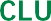 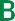 Arenas - Flat lessonM	R	B	P	FWarm up	C	AH	S	E	V	KM	R	B	P	FActivity Execution	C	AH	S	E	V	KArenas - Jump / Mounted Game / Ground Work lessonsWarm upActivity Execution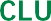 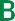 Lesson topic:Skill level of riders:Eg. D/D* ridersDiscipline:Lesson length:Eg. 30 mins (for an exam)SequenceDurationActivityNoteIntroductionminsSafety CheckminsMedical Check/ Identification of special needsminsGear CheckminsEquipment NeededminsExplanationminsSequenceDurationActivityNoteDemonstrationminsWarm upminsActivity ExecutionminsRe- ExecutionminsCool Downmins or after lessonSequenceDurationActivitySummary Feedback & QuestionsminsEvaluationmins